Computer Integrated Manufacturing	Course No. 21010	Credit: 1.0Pathways and CIP Codes: Engineering & Applied Mathematics (14.0101)Course Description: An application level course involving the study of robotics and automation. Building on computer solid modeling skills, students may use computer numerical control (CNC) equipment to produce actual models of their three-dimensional designs. Course topics may also include fundamental concepts of robotics, automated manufacturing, and design analysis.Directions: The following competencies are required for full approval of this course. Check the appropriate number to indicate the level of competency reached for learner evaluation.RATING SCALE:4.	Exemplary Achievement: Student possesses outstanding knowledge, skills or professional attitude.3.	Proficient Achievement: Student demonstrates good knowledge, skills or professional attitude. Requires limited supervision.2.	Limited Achievement: Student demonstrates fragmented knowledge, skills or professional attitude. Requires close supervision.1.	Inadequate Achievement: Student lacks knowledge, skills or professional attitude.0.	No Instruction/Training: Student has not received instruction or training in this area.Benchmark 1: CompetenciesBenchmark 2: CompetenciesBenchmark 3: CompetenciesI certify that the student has received training in the areas indicated.Instructor Signature: 	For more information, contact:CTE Pathways Help Desk(785) 296-4908pathwayshelpdesk@ksde.org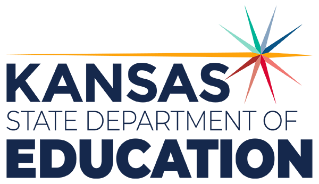 900 S.W. Jackson Street, Suite 102Topeka, Kansas 66612-1212https://www.ksde.orgThe Kansas State Department of Education does not discriminate on the basis of race, color, national origin, sex, disability or age in its programs and activities and provides equal access to any group officially affiliated with the Boy Scouts of America and other designated youth groups. The following person has been designated to handle inquiries regarding the nondiscrimination policies:	KSDE General Counsel, Office of General Counsel, KSDE, Landon State Office Building, 900 S.W. Jackson, Suite 102, Topeka, KS 66612, (785) 296-3201. Student name: Graduation Date:#DESCRIPTIONRATING1.1Convert English system measurements into metric measurements.1.2Read and interpret micrometer and caliper reading measurements.1.3Calculate feed rate, cutting speed, chip thickness for various materials on a mill or lathe.1.4Understanding and determine Mass Properties related to 3D part design.#DESCRIPTIONRATING2.1Prepare preliminary sketches or drawings of an assigned product.2.2Create working drawings and designs using CAD for the assigned product.2.3Create a model or product from CAD drawings and files of an assigned product.#DESCRIPTIONRATING3.1Demonstrate safety practices and proper use of CIM / CNC tools and equipment.3.2Identify Flow Chart symbols and create a flow chart that illustrates Manufacturing and Non-manufacturing process3.3Identify a control system and explain its application to manufacturing.3.4Model and create a program to control an automated system.3.5Produce a machined tool product using CNC methods and equipment3.6Transfer drawings made in CAD to a CAM program.3.7Generate and Interpret G & M code within a CNC program3.8Demonstrate proper start-up and shut down of CNC Mill and Computer Systems using recommended procedures and calibration methods appropriately to calibrate and prepare for use.3.9Utilize CNC software to initialize, verify and run CNC tool paths